N21D張中毓210021754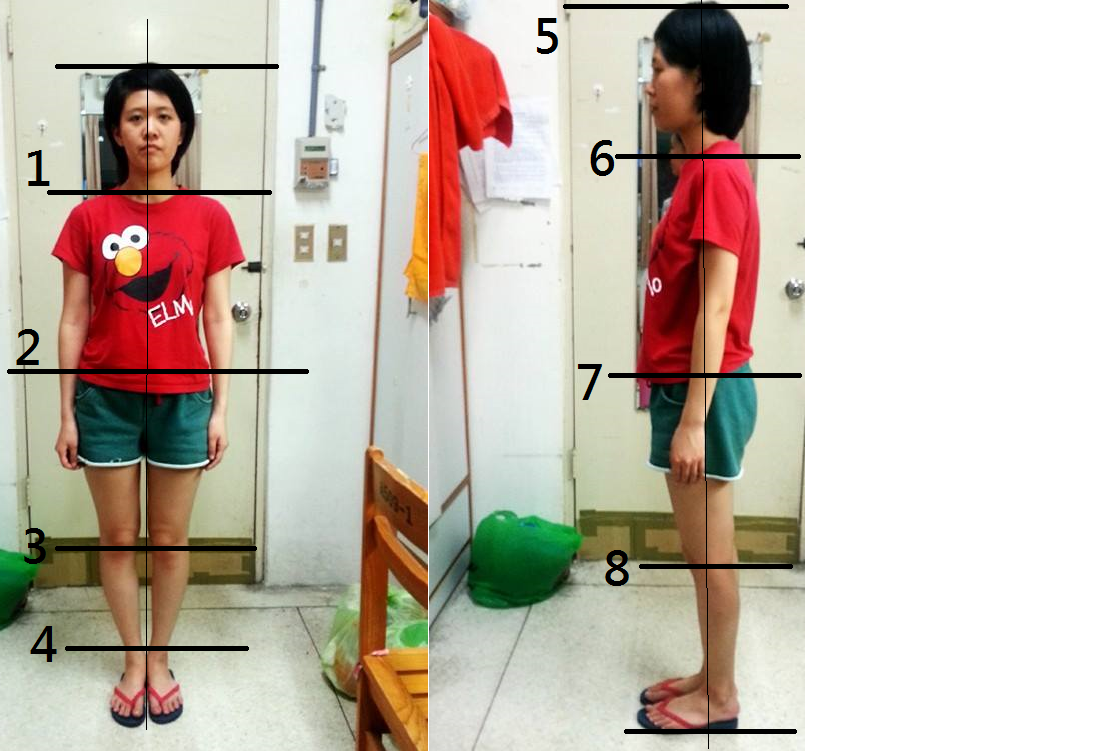 1-沒對稱,可能是長期使用左邊背東西引起2-沒對稱,可能是長期使用左邊背東西習慣翹腳引起3-有對稱4-有對稱5-有對稱6-有對稱7-有對稱8-有對稱